STUDI KOMPARASI SIKAP PEDULI SOSIAL SISWI YANG BERJILBAB DENGAN TIDAK BERJILBAB DI SMK PGRI SOOKO MOJOKERTOSKRIPSI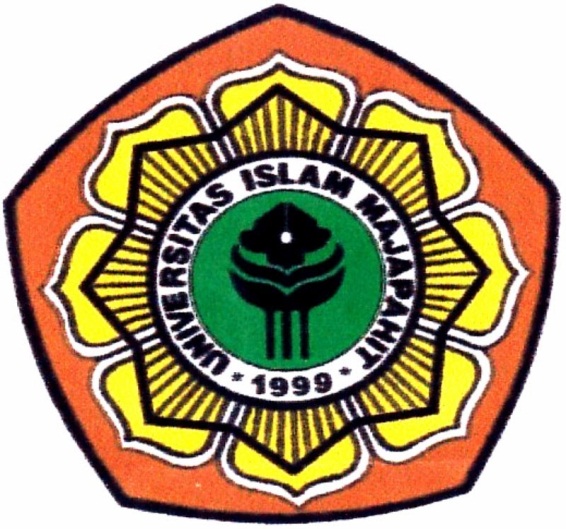 NIKMA TUR ROHMAHNIM: 5.15.05.12.0.029UNIVERSITAS ISLAM MAJAPAHIT (UNIM)FAKULTAS AGAMA ISLAMPROGRAM STUDI PENDIDIKAN AGAMA ISLAM2019